УТВЕРЖДАЮ
Генеральный директор 
ООО «В движении»
_________А.С. Болотова
« 01 » июня 2020 года.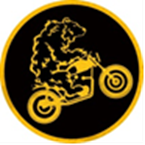 Положение о порядке заполнения, учета и выдачи свидетельства о профессии рабочего, должности служащего в ООО «В движении».Общее положение.1.1. Документ о квалификации (Свидетельство о профессии рабочего, должности служащего) (далее – свидетельство) не является документом государственного образца. 1.2. Свидетельство выдается по результатам освоения основной программы профессионального обучения, по виду образования профессиональное обучение. 1.3. Основные программы профессионального обучения - программы профессиональной подготовки по профессиям рабочих, должностям служащих, программы переподготовки рабочих, служащих, программы повышения квалификации рабочих, служащих. 1.4. Освоение основной программы профессионального обучения включает прохождение теоретического обучения, обучения на производстве и завершается итоговой аттестацией в форме квалификационного экзамена. 1.5. По результатам освоения основной программы профессионального обучения, слушатель получает свидетельство о профессии рабочего, должности служащего установленного образца. 1.6. Решение о присвоении квалификации профессии рабочего или должности служащего принимает квалификационная комиссия, утверждаемая приказом генерального директора ООО «В движении». 1.7. В состав квалификационной комиссии входят: председатель комиссии, члены комиссии. 1.8. Присвоение квалификации по профессии рабочего, должности служащего утверждается приказом генерального директора ООО «В движении». 1.9. Квалификационные требования к рабочим разрядам устанавливаются Единым тарифно-квалификационным справочником (ЕТКС) работ и профессий рабочих, должностей служащих или профессиональным стандартом (при наличии). 2. Порядок заполнения свидетельства о профессии рабочего, должности служащего.2.1. Бланки свидетельства о профессии рабочего, должности служащего заполняются на русском языке печатным способом с помощью принтера шрифтом Times New Roman черного цвета размера 10 пт – 19 пт.  2.2. При заполнении титула бланка свидетельства: 2.2.1. В левой части оборотной стороны бланка свидетельства указываются с выравниванием по центру следующие сведения: - после надписи «РОССИЙСКАЯ ФЕДЕРАЦИЯ»: в несколько строк - полное официальное наименование: ОБЩЕСТВО С ОГРАНИЧЕННОЙ ОТВЕТСТВЕННОСТЬЮ «В движении»; на отдельной строке - Документ о квалификации; на отдельной строке – г. Рыбинск; на отдельной строке - Регистрационный №____, бланк свидетельства имеет регистрационный номер. Регистрационный номер бланка представляет собой 6- значный порядковый номер начиная с 0000001. 6 - после строки, содержащей надпись «Дата выдачи», на отдельной строке указывается дата выдачи свидетельства с указанием числа (цифрами), месяца (прописью) и года (четырехзначное число, цифрами, слово «года»). - после строки, содержащей надпись «Город», на отдельной строке указывается «Рыбинск». 2.2.2. В правой части титула бланка свидетельства под имеющейся надписью «Настоящее свидетельство подтверждает, что» необходимо указать: - на отдельной строке (при необходимости - в несколько строк) – фамилию слушателя (в именительном падеже), размер шрифта может быть увеличен не более чем до 20пт; - на отдельной строке (при необходимости - в несколько строк) - имя и отчество слушателя (в именительном падеже), размер шрифта может быть увеличен не более чем до 20пт; - ниже дата начала обучения и окончание обучения, с указанием числа (цифрами), месяца (прописью) и года (четырехзначное число, цифрами) - ниже с выравниванием по центру под надписью «освоил(а) программу» указывается наименование вида основной программы профессионального обучения (программу профессиональной подготовки по профессиям рабочих, должностям служащих, программу переподготовки рабочих, служащих, программу повышения квалификации рабочих, служащих); - ниже с выравниванием по центру указывается наименование основной программы профессионального обучения; - ниже с выравниванием по центру указывается код профессии в соответствии с приказом Минобрнауки России от 2 июля 2013 г. №513 «Об утверждении Перечня профессий рабочих, должностей служащих, по которым осуществляется профессиональное обучение»; - ниже с выравниванием по центру, после слов в объеме указывается срок обучения в соответствии с учебным планом; - ниже после строки, содержащей надпись решением квалификационной комиссии указывается дата квалификационной ведомости и ее номер, в соответствии с которой присвоена квалификация по профессии слушателю; - ниже после строки присвоена квалификация с выравниванием по центру указывается квалификация по профессии, указывается название профессии в соответствии с приказом Минобрнауки России от 2 июля 2013 г. №513 «Об утверждении Перечня профессий рабочих, должностей служащих, по которым осуществляется профессиональное обучение» и квалификационный разряд (например тракторист 6 разряда, машинист автогрейдера 5 разряда); - в строке, содержащей надпись «Председатель квалификационной комиссии», - инициалы и фамилия председателя квалификационной комиссии с выравниванием вправо; - в строке ниже, содержащей надпись «Руководитель организации осуществляющей образовательную деятельность», - инициалы и фамилия руководителя организации осуществляющей образовательную деятельность с выравниванием вправо; - в строке, содержащей надпись «М.П.», проставляется печать ООО «В движении». 3. Порядок учета и выдачи свидетельства и дубликата свидетельства о профессии рабочего, должности служащего.3.1. Для учета выдачи свидетельств о профессии рабочего, должности служащего и дубликатов свидетельств в ООО «В движении» ведется журнал регистрации выданных свидетельств.  При выдаче свидетельств в журнал вносятся следующие данные:  - порядковый регистрационный номер; - фамилия, имя и отчество обучающегося; - наименование образовательной программы; - полученная квалификация; - срок обучения; - подпись лица, которому выдан документ лично при предъявлении документа, удостоверяющего личность, если документ выдан лично слушателю, либо номер почтового отправления, если документ направлен через операторов почтовой связи общего пользования. 3.2. Свидетельство о профессии рабочего, должности служащего или дубликат свидетельства высылается Почтой России на основании адреса места жительства, указываемый слушателем в заявлении слушателя. 3.3. Дубликат свидетельства выдается: - взамен утраченного свидетельства; - взамен свидетельства, содержащего ошибки, обнаруженные обучающимся после его получения.